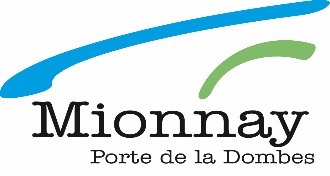 	Association :       	Représentée par :      DEMANDE DE COMMUNICATIONLa Mairie se réserve le droit de fixer les dates de passage en fonction des demandes et de modifier si besoin le texte.Site Internet www.mionnay.fr Intégration de l’événement à l’agenda du site Publication d’un article dans les actualités (joindre à la demande le texte + visuel par email à mairie@mionnay.fr).Page Facebook de Mionnay Création d’une publication sur la page Facebook (joindre à cette demande le texte + visuel en PNG ou JPEG par email à mairie@mionnay.fr).
Attention : le texte sera copié collé, veillez à bien indiquer toutes les informations utiles.PanneauPocket Diffusion d’une information sur Panneau Pocket (joindre à la demande le texte + visuel par email à mairie@mionnay.fr)Panneau d’affichage (sur les 8 jours précédant l’événement)
(18 caractères, espace compris, sur 6 lignes) TEXTE : Communauté de Communes de la Dombes // Office de tourisme Diffusion sur la plateforme de données touristiques Apidae (+ site internet de l’Office de Tourisme, de la Communauté de Communes de la Dombes, du département de l’Ain, d’Aintourisme, du site planetekiosque.fr et des écrans d’accueil de l’OT) : renseigner toutes les informations sur votre évènement via le questionnaire en ligne sur https://www.dombes-tourisme.com/a-voir-a-faire/votre-manifestation-en-dombes/Nom de la Manifestation :     .Date de l’évènement :Le   /  /      à    h  